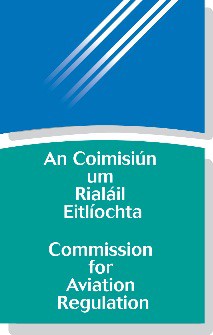 Commission for Aviation Regulation    Head of Economic RegulationName:	Title of Post:  	Having read the competencies and thought about the demands of the role, for each of the areas below, please briefly (max 250 words for each) highlight specific achievements, contributions or expertise you have developed during your career to date which clearly demonstrate your suitability to meet the challenges of the role.Leadership & Strategic DirectionJudgement & Decision MakingManagement & Delivery of ResultsBuilding Relationships & CommunicationSpecialist Knowledge, Expertise & Self-DevelopmentDrive and Commitment to Public Service Values